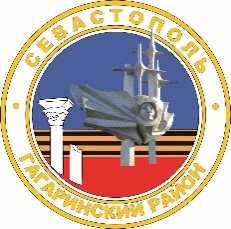 МЕСТНАЯ АДМИНИСТРАЦИЯ  ВНУТРИГОРОДСКОГО МУНИЦИПАЛЬНОГО ОБРАЗОВАНИЯГОРОДА СЕВАСТОПОЛЯ ГАГАРИНСКИЙ МУНИЦИПАЛЬНЫЙ ОКРУГПОСТАНОВЛЕНИЕ«05» апреля 2024 г.							№ 15 - ПМАО присвоении спортивных разрядов «третий спортивный разряд» и «второй спортивный разряд»	В соответствии с Законами города Севастополя от 20 июля 2007 г.                      № 166-ЗС «О физической культуре и спорте в городе Севастополе»,                                от 30 декабря 2014 г. № 102-ЗС «О местном самоуправлении в городе Севастополе», в связи с выполнением норм, требований и условий Положения о Единой всероссийской спортивной классификации, утвержденного приказом Министерства спорта Российской Федерации от 19 декабря 2022 г. № 1255, постановлением местной администрации внутригородского муниципального образования города Севастополя Гагаринский муниципальный округ от 18.10.2021 г. № 53-ПМА «Об утверждении «Положения о комиссии местной администрации внутригородского муниципального образования города Севастополя Гагаринский муниципальный округ по присвоению спортивных разрядов «второй спортивный разряд» и «третий спортивный разряд» и квалификационных категорий спортивных судей «спортивный судья третьей категории» и «спортивный судья второй категории», на основании представленных документов, руководствуясь протоколом «Комиссии местной администрации внутригородского муниципального образования города Севастополя Гагаринский муниципальный округ по присвоению спортивных разрядов «второй спортивный разряд» и «третий спортивный разряд» и квалификационных категорий спортивных судей «спортивный судья третьей категории» и «спортивный судья второй категории»» от 05 апреля 2024 г.                 № 21, местная администрация внутригородского муниципального образования города Севастополя Гагаринский муниципальный округ постановляет:Присвоить следующие спортивные разряды:«Второй спортивный разряд» по видам спорта согласно приложению № 1 к настоящему постановлению.2. Настоящее постановление вступает в силу с момента его официального обнародования.3. Контроль за выполнением настоящего постановления возложить на первого заместителя Главы местной администрации внутригородского муниципального образования города Севастополя Гагаринский муниципальный округ (Ю.В. Иванченко).Глава внутригородского муниципального образования,исполняющий полномочия председателя Совета,Глава местной администрации						А.Ю. ЯрусовПриложение № 1 к постановлениюместной администрациивнутригородского муниципальногообразования города СевастополяГагаринский муниципальный округ от «05» апреля 2024 года № 15-ПМАСписок спортсменов, которым присвоен «Второй спортивный разряд» по видам спортаГлава внутригородского муниципального образования,исполняющий полномочия председателя Совета,Глава местной администрации						А.Ю. Ярусов№ п/п№ п/пФамилия, Имя, ОтчествоВид спортаГод рожденияТренеры, подготовившие спортсмен (не менее 2-х лет)1.Копичинский Николай ФедоровичКопичинский Николай Федоровичплавание19.12.2011Иванова Ольга Борисовна2.Жиров Михаил ЕвгеньевичЖиров Михаил Евгеньевичплавание22.12.2008Иванова Ольга Борисовна3.Ковалев Георгий АндреевичКовалев Георгий Андреевичплавание12.07.2010Иванова Ольга Борисовна4.Котик Кирилл ИвановичКотик Кирилл Ивановичплавание22.11.2010Иванова Ольга Борисовна5.Ушаков Максим ЕвгеньевичУшаков Максим Евгеньевичплавание06.05.2011Иванова Ольга Борисовна6.Храмов Константин ВячеславовичХрамов Константин Вячеславовичплавание21.04.2009Иванова Ольга Борисовна7.Деминой Элина АлексеевнаДеминой Элина Алексеевнаплавание26.05.2012Хисамова Екатерина Александровна8.Калиниченко Владислав МаксимовичКалиниченко Владислав Максимовичплавание11.11.2011Хисамова Екатерина Александровна9.Шевчук Милана АлександровнаШевчук Милана Александровнаплавание10.11.2012Хисамова Екатерина Александровна10.Переверзова Александра ПавловнаПереверзова Александра Павловнаплавание20.05.2012Хисамова Екатерина Александровна11.Муратов Рашид АндреевичМуратов Рашид Андреевичподводный спорт16.03.1991-12.Азаров Руслан СергеевичАзаров Руслан Сергеевичмуайтай03.09.2009Архипов Сергей Валерьевич13.Александров Ростислав ЭдуардовичАлександров Ростислав Эдуардовичмуайтай31.08.2008Архипов Сергей Валерьевич14.Варваринец Дмитрий ЮрьевичВарваринец Дмитрий Юрьевичмуайтай05.01.2010Архипов Сергей Валерьевич15.Пытько Александр ДмитриевичПытько Александр Дмитриевичмуайтай11.02.2010Архипов Сергей Валерьевич